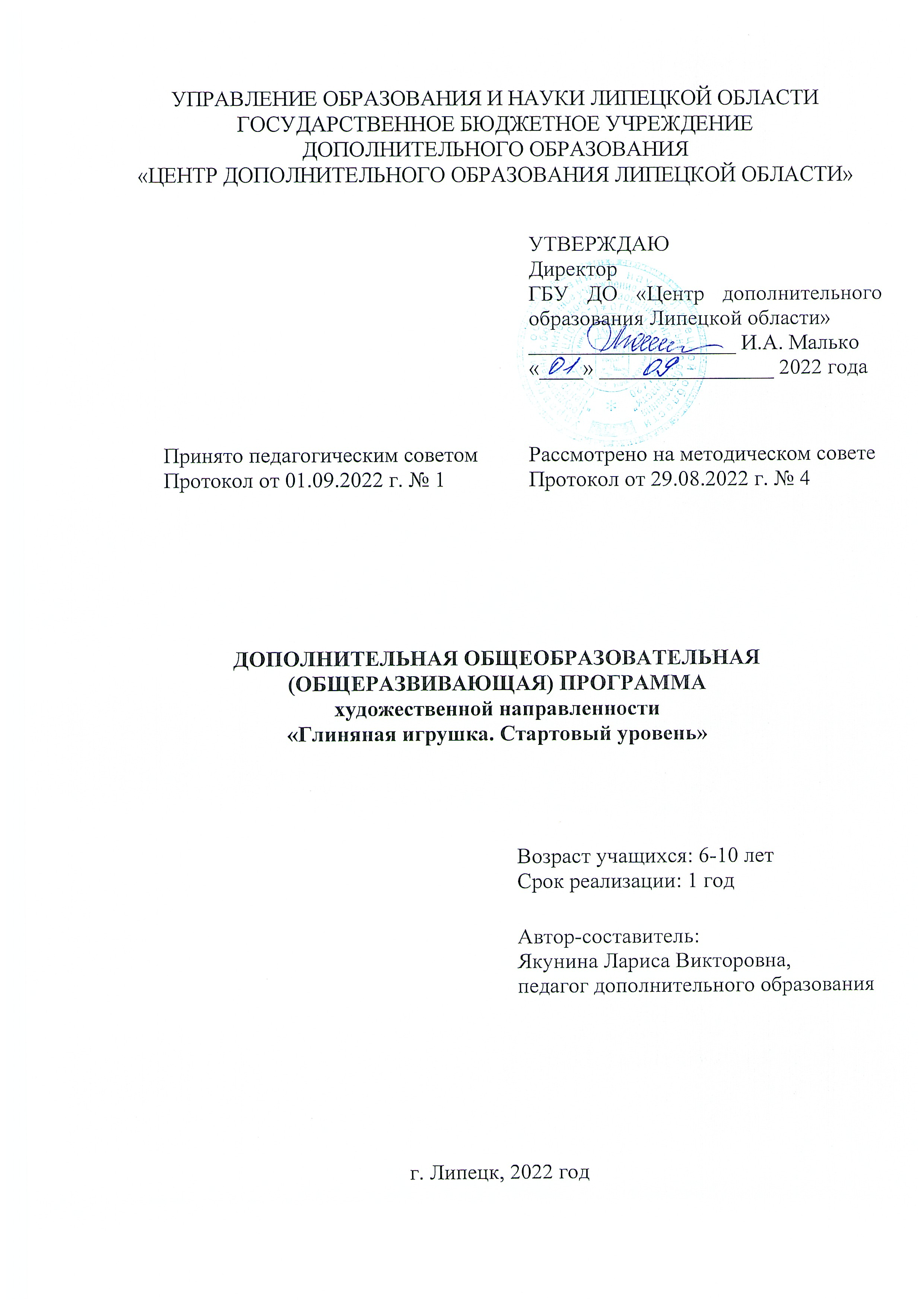 	СОДЕРЖАНИЕ1. Комплекс основных характеристик программы1.1 Пояснительная записка………………………………………………………….31.2 Цель и задачи программы………………………………………….....................61.3 Содержание программы…………………………………………………………71.4 Планируемые результаты …………………………………………....................92. Комплекс организационно-педагогических условий2.1 Формы аттестации……………………………………………………………...102.2 Методическое обеспечение……………………………………………………112.3 Календарный учебный график…………………………………………….......122.4 Рабочая программа…………………………………………………………......122.5 Условия реализации программы……………………………………………....273. Иные компоненты3.1 Воспитательная работа ………………...............................................................283.2 Работа с родителями (законными представителями)………………………...294.  Список литературы……………………………………………………………30Комплекс основных характеристик программы1.1 Пояснительная запискаОдним из направлений керамики является романовская игрушка, как говорят искусствоведы, она насчитывает более двухсот лет. Она, правда, менее известна, чем дымковская, но, по мнению исследователей народных промыслов, представляет собой отдельную ступень в развитии примитивной скульптуры. Керамика с древнейших времен до наших дней занимает одно из ведущих мест в декоративно-прикладном искусстве.Исходным сырьем для керамики служит глина. Нет материала более благодатного, чем она. Ее пластические возможности многообразны, а обожженные изделия приобретают завершенность и долговечность.Для успешного овладения навыками декоративной лепки используются предметы декоративно-прикладного искусства и художественные изделия народных промыслов. Очень важно воспитывать в учащихся потребность к созданию красивых вещей с раннего возраста – впоследствии, став взрослыми, они всегда будут стремиться к красоте. Занимаясь декоративной лепкой, учащиеся начинают разбираться в сочетании декоративных элементов в узоре и расположении их на поверхности предметов. В декоративной лепке большое значение имеет работа над формой. Чем быстрее ребенок наблюдает предметы декоративно-прикладного искусства, тем быстрее у него накапливается опыт в решении зрительных образов. Рассматривая народные игрушки, учащиеся анализируют их форму, пропорции, детали. Лепка этих предметов или воспроизведение их по памяти учит ребенка самостоятельно создавать интересные изделия.Программа «Глиняная игрушка» является общеобразовательной (общеразвивающей), имеет художественную направленность, предназначена для использования в системе дополнительного образования детей. Предлагаемая программа представляет собой целостную систему дополнительного образования учащихся в области декоративно-прикладного искусства, включающую в себя обработку глины, обжиг и роспись готового изделия с изучением элементов росписи.Данная программа разработана с учетом собственного опыта работы педагога в данном направлении и на основе нормативно-правовой документации:1. Федеральный Закон «Об образовании в Российской Федерации» (№ 273-ФЗ от 29.12.2012) (ред. от 31.07.2020 г.)2. Приказ Министерства просвещения РФ от 9 ноября 2018 г. № 196 «Об утверждении Порядка организации и осуществления образовательной деятельности по дополнительным общеобразовательным программам» (ред. от 30.09.2020 г.)3. Приказ Минобрнауки от 23.08.2017 № 816 «Об утверждении Порядка применения организациями, осуществляющими образовательную деятельность, электронного обучения, дистанционных образовательных технологий при реализации образовательных программ» (Зарегистрировано в Минюсте России от 18.09.2017№ 48226) 4. Постановление Главного государственного санитарного врача Российской Федерации от 28.09.2020 г. № 28 «Об утверждении санитарных правил СП 2.4.3648-20 «Санитарно-эпидемиологические требования к организациям воспитания и обучения, отдыха и оздоровления детей и молодежи».	 5. Федеральный Закон от 31.07.2020 г. № 304 «О внесении изменений в ФЗ «Об образовании в РФ» по вопросам воспитания обучающихся»	 6. Концепция развития дополнительного образования детей до 2030 года, утвержденная распоряжением Правительства Российской Федерации от 31 марта 2022 г. № 678-р.Направленность программы – художественнаяПрограмма предоставляет учащимся дополнительные возможности по развитию творческих и образовательных потребностей для духовного и интеллектуального развития посредством приобщения их к миру искусства. Данная программа реализует комплексный подход в обучении детей работы с глиной:развитие мотивации детей к познанию и творчеству,содействие личностному и профессиональному самоопределению, обучающихся, их адаптации в современном динамическом обществе,приобщение подрастающего поколения к ценностям мировой культуры и искусству.	Стартовый уровень 	Содержание программы организовано по принципу дифференциации по уровням сложности. «Стартовый уровень» - предполагает использование и реализацию общедоступных и универсальных форм организации материала, минимальную сложность предлагаемого для освоения содержания программы. Предполагается минимальным уровень сложности общеразвивающей программы, обеспечивающий прием всех обучающихся без предъявления специальных требований. Программа имеет межпредметные связи с другими образовательными областями. При выполнении эскизов, при работе над композицией и лепкой применяют знания из областей рисования и труда.Программа нацелена на развитие творческих способностей и предполагает индивидуальный подход к личности учащегося, а также решает задачи воспитания детей в ходе занятий.В основу обучения положены ряд принципов: постепенное накопление знаний, умений, навыков учащимися; принцип любознательности; ненавязчивая подача информации педагогом; принцип индивидуально-творческой деятельности; принцип заинтересованности учащихся результатами своего труда (после каждого занятия изготовленные поделки выставляются на просмотр, оцениваются всей группой, лучшие отмечаются и большая часть забирается ребятами).Последовательность изучения тем представлена в логическом развитии от простого к сложному, постепенно формируя новые практические умения и навыки у детей, открывает возможности для творчества и позитивного отношения к труду.Последовательность проведения занятий строится по следующей схеме:организационные вопросы;краткое повторение пройденного материала;изложение новой темы;подготовка к практической работе;просмотр законченных изделий и их анализ.Новый материал излагается доступно, сопровождается демонстрацией наглядных пособий, приемов работы.Занятия включают в себя теоретические и практические части, проводимые в различных формах. Основное количество времени отводится практическим заданиям, что способствует формированию трудовых навыков и способностей, разгрузке умственного напряжения учащихся. В предлагаемой программе используются разнообразные формы обучения: беседы, дискуссии, конкурсы, выставки, тематические вечера, призванные активизировать эмоционально-чувственное восприятие. Разнообразные формы обучения способствуют развитию наблюдательности, расширяют кругозор. С этой целью проводятся экскурсии в местные выставочные залы. Для повышения эффективности усвоения знаний на занятиях применяются наглядные пособия, иллюстративный материал, аудио и видеоматериалы. На занятии очень важно, сохраняя детскую непосредственность, сочетать процесс усвоения знаний с игровыми моментами. 	Новизна программы 	Применение поисковых методов обучения в решении разного уровня сложности проблемных ситуаций; применение исследовательской деятельности с использованием игровых технологий обучения; изучение элементов таких предметов как «Рисунок», «Цветоведение», «Основы композиции», «Основы лепки», «История народной игрушки» и др. знакомит учащихся не только с особенностями мастерства лепки, но и помогает более осознанно выбрать будущую профессию. В ходе обучения учащиеся занимаются проектной деятельностью, что позволяет не только развить художественный вкус, способность анализировать ситуацию, учит ставить перед собой цели и задачи, расставлять акценты, прогнозировать ожидаемый результат, но и сформировать мотивацию к творческой работе.	Актуальность программы 	Работа с глиной способствует формированию качеств у учащихся, которые необходимы человеку любой профессии. Развиваются умственные способности, расширяется художественный кругозор. Раннее приобщение к работе с глиной помогает понять  воспитанникам формы и объемы предметов, развивает координацию пальцев, гибкость рук, открывает широкий простор для творческой деятельности, для понимания ими красоты труда.В современном обществе очень важно привить ребенку интерес к новым знаниям и пониманию необходимости изучения их прикладной направленности для дальнейшего применения в будущей жизнедеятельности человека.	Педагогическая целесообразность  Главной задачей системы дополнительного образования является нравственно-духовное воспитание и развитие творческих способностей личности учащегося. Обучая работе с глиной, а именно глиняной игрушке, мы прививаем художественный вкус, развиваем мелкую моторику, творческие способности учащихся, воспитываем чувства патриотизма. Отличительные особенности программыОсобенностью данной программы является предоставление возможности самореализации личности через воплощение творческого замысла и художественно-практической деятельности учащегося, творческий дифференцированный подход к процессу обучения.Особенностью декоративно-прикладной деятельности в практической работе является непритязательность в оборудовании. При изготовлении объектов используется глина, пластилин, гуашь.Адресат программы Программа построена с учетом возрастных и психологических особенностей учащихся, реализуется для всех желающих в разновозрастных группах; рассчитана на любой социальный статус учащихся, имеющих различные интеллектуальные, технические, творческие способности, не имеющие противопоказаний по здоровью.	Набор в ансамбль осуществляется без специальной подготовки, от обучающихся не требуется специальных знаний и умений.Режим занятийПродолжительность и режим занятий в образцовом детском коллективе - ансамбле спортивного бального танца «Фламенко» устанавливается локальным нормативным актом в соответствии с Санитарно-эпидемиологическими требованиями к организациям воспитания и обучения, отдыха и оздоровления детей и молодежи.	Занятия проводятся три раза в неделю по два часа. Продолжительность         одного занятия составляет 30 минут. После 30 минут занятий организовывается обязательный перерыв длительностью 10 минут для проветривания помещения и отдыха учащихся. 	Общее количество часов в неделю по программе - 6 часов для одной группы учащихся включая учебные занятия в выходные дни с учетом пожеланий родителей (законных представителей) несовершеннолетних учащихся и с целью создания наиболее благоприятного режима занятий и отдыха детейСроки реализации программы-01.09.2022-31.05.2023. Объем программы-216 часов (в том числе: теория-59 час., практика-157 час.) 36 недель/9 месяцев/1 годФорма обучения - очнаяОсобенности организации образовательного процесса - язык реализации программы - государственный русскийЦелевая аудитория по возрасту-6-18 лет.1.2.	Цель и задачи программыЦель - формирование у учащихся компетенций в области лепки и современных технологий производства народной игрушки, способствующих профессиональному самоопределению.ЗадачиВоспитательные:воспитание умения работать в коллективе с учетом личностных качеств учащихся, психологических и возрастных особенностей; воспитание трудолюбия и уважительного отношения к труду;воспитание любви к народному искусству.Развивающие:формирование навыков проектной деятельности;формирование и развитие творческих способностей учащихся;формирование эстетического и художественного вкуса;развитие способностей к самопознанию и самоопределению;развитие образного мышления, внимания, фантазии.Образовательные:формирование знаний по истории развития народных промыслов в Липецкой области;формирование навыков оформительской работы с элементами дизайна;формирование умений, приемов и навыков в овладении лепкой глиняной игрушки; обучение приемам и правилам декорирования готовых изделий.обучение аналитическим навыкам при выполнении задания.1.3 Содержание программыУчебный планСодержание учебного планаВводное занятие. Знакомство с программой работы кружка, расписанием занятий. Цели и задачи обучения. Знакомство с правилами охраны труда, правилами пожарной и электробезопасности. Проведение беседы на тему: "Волшебный мир народной игрушки", Демонстрация игрушек, иллюстраций из книг.Модуль 1. Из истории глиняной  игрушки	1. Из истории глиняной игрушки. Этапы развития отечественной и зарубежной керамики. Проведение беседы из истории развития глиняной игрушки. Этапы развития отечественной и зарубежной игрушки. Проведение беседы по технике безопасности и охране труда.	2. Знакомство со свойствами глины и приспособлениями для работы с  ней. Определение пригодности глины для работы. Процесс изготовления керамики. Виды и свойства глины. Показ приспособлений для работы с глиной, их назначение: стеки, ванночки, сетка.	Практическая работа: подготовка глины к работе, удаление природных примесей и комков.Модуль 2. Отражение окружающего мира в глиняной игрушке	2.1. Лепка простейших игрушек.Беседа о прилете первых птиц и весне. Практическая часть: замес глины, набор общей формы. Изготовление свистка, жаворонка. Декорирование. 	2.2. Лепка пустотелых глиняных игрушекБеседа «Мир птиц»: отличительные черты. Изучение приемов лепки пустотелых романовских игрушек.Практическая работа: лепка птиц: утка, гусь, жаворонок, петух, орел, индюк.Композиция птичий двор. Обжиг и декорирование готовых изделий.	2.3. Лепка животных в глиняной  игрушкеБеседа о животных: диких и домашних, характер и отличительные черты.Повторение пройденного материала по лепке пустотелых игрушек.Практическая часть: лепка пустотелых животных: козла, барана, коровы. Лепка из цельного куска глины: конь, олень. Обжиг и декорирование игрушек.	2.4. Изучение приемов лепки из цельного куска глины.Беседа о животных. Отличительные черты лепки игрушек из цельного куска глины.Практическая часть: лепка коня, собаки. Обжиг и декорирование готовых изделий.	2.5. Лепка панно с элементами декора Беседа об истории русского народного костюма, о народных традициях.Особенности лепки женской и мужской фигур.Практическая работа: лепка романушки, дымковской барыни, кавалера, офицера. Лепка многофигурной композиции.Композиция романовских мотивов на тему русских народных пословиц: «При солнышке – тепло, при матери – добро». Обжиг и роспись. 	2.6. Лепка овощей и фруктов с элементами декораБеседа о дарах природы. Связь человека с природой, необходимость природоохранных мероприятий. Особенности лепки различных овощей и фруктов.	Практическая часть: Лепка различных овощей и фруктов: яблоко, груша, вишни, персик, помидор, огурец и др. Компоновка элементов в одно панно.Декорирование элементов панно.	1. Проведение экскурсий в выставочный зал, краеведческий музейПроведение экскурсий в городской центр детского технического творчества, в выставочный зал, краеведческий музей. Беседа об истории родного края.	2. Итоговое занятие. Подведение итогов работы за учебный год. Оформление выставки творческих работ учащихся.1.4. Планируемые результатыПредметные результатыТеоретические знания:особенности и отличия  изделий традиционных народных промыслов лепной игрушки, изучаемых по программе;название, назначение  и правила пользования инструментами и приспособлениями, предусмотренными программой.Практические умения:учащиеся овладеют техникой лепки народной глиняной игрушки;обучатся практическому её изготовлению;освоят навыки координации пальцев, гибкости рукпользоваться инструментами и приспособлениями, использовать их строго по назначению и бережно относится к ним;соблюдать правила безопасности труда и личной гигиены;правильно организовывать рабочее место и поддерживать порядок во время работы.    Метапредметные результаты.              Учащиеся научатся:планировать собственную деятельность в соответствии с поставленной задачей;сотрудничать с педагогом и сверстниками при решении учебных проблем.              Личностные результаты    Учащиеся научатся: проявлять инициативу и самостоятельность в обучении;осуществлять информационный поиск из различных источников.    2. Комплекс организационно-педагогических условий2.1 Формы аттестацииАттестация учащихся – неотъемлемая часть образовательного процесса, так как позволяет всем его участникам оценить реальную результативность их совместной творческой деятельностиАттестация учащихся проводится три раза в учебном году: предварительная – сентябрь; текущая (декабрь) и на завершающем этапе – май.Предварительная аттестация – оценка исходного уровня знаний учащихся перед началом образовательного процесса, определяется начальный уровень знаний, умений, навыков учащихся по данному направлениюАттестация учащихся проводится в соответствии с критериями оценки (приложение 1) и оформляется протоколом. Определение результата:Педагогический контроль знаний, умений и навыков учащихся осуществляется через фронтальную и индивидуальную беседу, решение кроссвордов, выполнение дифференцированных практических заданий учащимися, участие в конкурсах и выставках в течение года Итоговый контроль предусматривает проведение выставки работ воспитанников, оформление стендов по темам, организация и проведение смотров-конкурсов детских работ между группами.Форма оценки результатов: уровень (высокий, средний, низкий)2.2 Методическое обеспечениеВ процессе реализации программы используются разнообразные методы обучения: объяснительно-иллюстративный; практические работы репродуктивного и творческого характера; методы мотивации и стимулирования; обучающего контроля, взаимоконтроля и самоконтроля; проблемно-поисковый, ситуационный. Подход к обучению дифференцированный. Так как в группе могут заниматься учащиеся разного возраста, для некоторых тем подобран разный по сложности и объему материал.Развивающее значение имеет комбинирование различных форм и приемов работы в изготовлении одного изделия. Сопоставление способов и приемов в работе  содействует лучшему усвоению знаний и умений.2.3. Календарный учебный график	График учитывает возрастные психофизические особенности учащихся и отвечает требованиям охраны их жизни и здоровья. Государственное бюджетное учреждение дополнительного образования «Центр дополнительного образования Липецкой области» в установленном законодательством Российской Федерации порядке несет ответственность за реализацию в полном объеме дополнительных общеразвивающих программ в соответствии с календарным учебным графиком.	Начало учебного периода – 01.09.2022	Количество учебных групп – 2	Регламент образовательного процесса.Группа № 1: 6 занятий в неделю.	Занятия проводятся по расписанию, утвержденному директором   ГБУ ДО «Центр дополнительного образования Липецкой области", занятия начинаются в 09.00 и заканчиваются не позднее 20.00.	Продолжительность занятий.Группа № 1: 45 минут. После 45 минут занятий организовывается перерыв длительностью 10 минут для проветривания помещения и отдыха учащихся.	Окончание учебного периода – 31.05.20232.4 Рабочая программаВозраст учащихся: 6-10 летЗанятия проводятся 2 раза в неделю по 3 часа, на базе учебного кабинета Центра помощи детям им. Э. Белана по следующему расписанию:Группа № 1, 1 г.о. Понедельник, пятница: 13:00 – 15:35 час.Группа № 2, 1 г.о. Понедельник: 15:45-18:20, вторник: 14:45-17:20Группа № 2, 1 года обученияВозраст: 6-10 летПонедельник: 15:45-18:20, вторник: 14:45-17:202.5 Условия реализации программыМатериально – техническая база (глина, краски, основной и вспомогательный инструмент) Дидактическое обеспечение (наглядные пособия, фотоматериалы, работы детей)Методическое обеспечение (методическая и техническая литература; специальная литература по прикладному искусству)Материалы и инструменты:Глина, гуашь, краски, кисти, палитра, стеки, наждачная бумага, деревянные досочки, клей ПВА, лак.3. Иные компоненты3.1. Воспитательная работаВажным звеном программы является воспитательная работа, которая ведется по нескольким направлениям. Патриотическое воспитание осуществляется через пропаганду самодеятельного народного творчества, изучение русских народных традиций, обрядов и обычаев. Нравственное и эстетическое воспитание осуществляется через вовлечение ребят в дискуссии на нравственные и эстетические темы, проведение мини-лекций перед началом занятий, посещение театров, выставок работ местных художников, встречи с интересными людьми г. Липецка и Липецкой области, активную концертную деятельность коллектива. Большое внимание уделяется формированию культуры общения и культуры поведения участников творческого коллектива.План воспитательной работы 3.2 Работа с родителями (законными представителями)Индивидуальные и групповые беседы, выступления на родительских собраниях по темам:Профилактика асоциального поведения учащихся.Пропаганда Здорового образа жизни среди учащихся. Военно-патриотическое воспитание учащихсяРазвитие творческих способностей детей.4. Список литературыСписок литературы для педагогаВязовская Т., Гарибова Т.А. Возродить выпуск липецких игрушек, Ленинское знамя, .Гусакова Э.А. В радостном мире игрушки, Липецкий областной научно-методический центр народного творчества и культурно-просветительной работы, .Прямкова Н.А. Поведай секреты игрушки, Липецк, Ленинское знамя, .Тимохина Г. Искусство романовской игрушки, Липецк, Ленинское знамя, .Кулик В. Еще один музей, Липецк, Образ жизни, .Тихонова Л.Ю. Гончары, Липецк, Образ жизни, .Прямкова Н.А. История , философия, культура. Первые историко-философские чтения, посвященные 40-летию Липецкой области. Об истории романовского промысла, Липецк, .Федорина Р.Т. Народная керамика как средство подготовки руководителя кружка декоративно-прикладного искусства.Список литературы для учащихсяБогуславская И.Я. Русская глиняная игрушка, Искусство, .Богуславская И.Я. Дымковская игрушка, Л., Художник РСФСР, .Барадулин В.А. Основы художественного ремесла, М.. Просвещение, .Боголюбов Н.С. Скульптура на занятиях в школьном кружке, М., Просвещение, .Гарибова Т.А. Волшебный мир народной скульптуры, Воронеж, ЦИК, .Дурасов Г.П. Каргопольская глиняная игрушка, Л., Художник РСФСР, .Пивен Н.А. Липецкая глиняная игрушка, Материалы по этнографии,1962 г.Дайн Г.Л. Русская игрушка. Из коллекции художественного педагогического музея игрушки АПН СССР, г.Загорск, М., .Блинов Г., Гарибова Т.А. Волшебный мир игрушки, Липецк, Ленинское знамя, .№ п/пТЕМАВсегочасовТеоретич.часовПрактич.часовФорма аттестации/контроля1 год обучения1 год обучения1 год обучения1 год обучения1 год обучения1 год обучения1Вводное занятие312Предварительная аттестация. ТестированиеМодуль 1.  Из истории глиняной  игрушки1569Беседа1.1Из истории глиняной игрушки. Этапы развития отечественной и зарубежной керамики33-Беседа1.2Знакомство со свойствами глины и приспособлениями для работы с ней1239Учебная играМодуль 2. Отражение окружающего мира в глиняной игрушке189421472.1Лепка простейшей игрушки 15312Кроссворд2.2Лепка пустотелых глиняных игрушек 39633Опрос 2.3Лепка животных в глиняной  игрушке36927Самостоятельная разработка игрушек2.4Изучение приемов лепки из цельного куска глины 30921Текущая аттестация. Учебная игра2.5Лепка панно с элементами декора39930Беседа2.6Лепка овощей и фруктов с элементами декора30624Практическая работа2Проведение экскурсий в выставочный зал, краеведческий музей6-6Экскурсия в выставочный зал3Итоговое занятие312Аттестация на завершающем этапе. ВыставкаИтого:21650166№ п/пПараметры оценкиКритерии оценкиКритерии оценкиКритерии оценки№ п/пПараметры оценкиВысокий уровеньСредний уровеньНизкий уровень1.Технология изготовленияСоблюдение всех технологических приемов при изготовлении глиняной игрушкиДопущены единичные нарушения технологии изготовленияНесоблюдение технологии изготовления глиняной игрушки2.Роспись и цветоведениеРоспись при декорировании глиняной игрушки, владение основами цветосочетанияНезначительные нарушения при декорировании глиняной игрушкиНезнание цветового спектра3.Воплощение художественного образаХудожественный образ воплощен в работеНеубедительное воплощение художественного образа в работеОтсутствие в работе творческого замысла4.Личные творческие достижения (участие в профильных выставках, конкурсах и т.п. мероприятиях, где осуществляется отбор работ)Участие и результативностьУчастиеНе участиеМетоды Формы Приемы Исследование готовых знаний Подбор информационного материала по темам, мини-лекцияРабота с литературой, технологическими картами, таблицами Метод объяснительно-иллюстративный Лекции, беседы, рассказы, демонстрацииБеседа «женский образ в глиняной игрушке»Метод репродуктивныйВоспроизведение приемов действий, применение знаний на практике  Практическая работа по разным направлениям Метод творческих проектовПоисковая и творческая деятельностьСамостоятельная разработка  игрушек  (практическое выполнение)Метод проверки знаний и уменийИгры, выставки по разделамИгра «Город мастеров», Разгадывание кроссвордов по пройденным темам Метод научных исследованийИсследовательская работа  по народной  романовской игрушке Экскурсии в выставочный зал, беседы Познавательная деятельностьЭкскурсии  в кружки глиняной игрушки других центров Образцы поделок, рисунки Культурно-массовая Проведение праздников, тематических вечеров,  участие в выставках, посещение музеев и выставочных залов, участие в работе по организации летнего досуга детей  Сотрудничество с другими центрами, разработаны планы – сценарии мероприятий, бесед, дискуссий Воспитательная работа Проведение родительских собраний 2 раза в годБеседы «Нет наркотикам», праздник «День матери», праздник «Масленица»Дата проведения занятияТеорияВремя(мин.)Время(мин.)ПрактикаПрактикаВремя(мин.)Другиеформы работыВремя(мин.)Кол-вочасов03.09Вводное занятие100100--Проведение беседы по охране труда и ТБ35306.09Из истории  развития отечественной и зарубежной игрушки.4545Лепка игрушек,Лепка игрушек,65Беседа на тему «Народная игрушка в быту»25310.09Этапы развития отечественной и зарубежной игрушки4545Этапы развития отечественной и зарубежной игрушкиЭтапы развития отечественной и зарубежной игрушки65Рисуночные игры: Самоцветы, Рисуем музыку.25313.09Знакомство со свойствами глины и приспособлениями для работы с ней4545Знакомство со свойствами глины и приспособлениями для работы с нейЗнакомство со свойствами глины и приспособлениями для работы с ней65Рисуночные игры: рисуем настроение, рисуем по мокрому листу.25317.09Подготовка глины к работе4545Работа с глинойРабота с глиной65Импровизированные упражнения на оценку поведения партнера25320.09Набор формы4545ФормыФормы65Импровизированные упражнения на оценку поведения партнера25324.09Лепка простейшей игрушки. Жаворонок4545Лепка жаворонкаЛепка жаворонка65Импровизированные упражнения на оценку поведения партнера25327.09Лепка уточки4545Лепка уточкиЛепка уточки70Импровизированные упражнения на оценку поведения партнера.20301.10Лепка гуся4545Лепка гусяЛепка гуся65Игровая ситуация25304.10Лепка индюка4545Лепка индюкаЛепка индюка70Игровая ситуация «народный дом моделей». Беседа о костюме дымковской игрушки.20308.10Лепка петуха и орлаЛепка петуха и орлаЛепка петуха и орла115Тест на толерантность20311.10Лепка пустотелых глиняных игрушек4545Набор формы предметовНабор формы предметов65Игровая ситуация25315.10Лепка по воображению простых предметов из формы шара. Черепаха4545Изучение частей объекта в отдельности, как элементов целогоИзучение частей объекта в отдельности, как элементов целого70Рассматривание и чтение книги «сказ про гончара»20318.10Роспись и декорирование отдельных форм4545Составление цветной палитрыСоставление цветной палитры70Объединение полу объёмных трафаретов овощей и дальнейшее составление из них композиций20322.10Роспись и декорирование готовых форм.4545Работа над росписью и орнаментомРабота над росписью и орнаментом70Применение здоровье сберегающих технологий20325.10Знакомство с композиционной постановкой предметов на плоскости4545Натюрморт «Летние фантазии»Натюрморт «Летние фантазии»70Игра «рукавички»20329.10Композиционная взаимосвязь между предметами4545Оформление панно «Летние фантазии»Оформление панно «Летние фантазии»70Упражнение на развитие эмпатии.20301.11Декорирование и оформление работ. Дизайн иДекорирование и оформление работ. Дизайн и оформлениеДекорирование и оформление работ. Дизайн и оформление115Игровая ситуация «Сочиним историю»20305.11Подбор цветовой палитры на тему «Осенний букет»Подбор цветовой палитры на тему «Осенний букет»Подбор цветовой палитры на тему «Осенний букет»115Игровая ситуация «Сочиним историю»20308.11Подбор цветовой палитры на тему «Летнее настроение»4545Подбор цветовой палитры на тему «Летнее настроение»Подбор цветовой палитры на тему «Летнее настроение»65Игровая ситуация «Сочиним историю»25312.11Составление коллеровочной карты цвета4545Составление коллеровочной карты цветаСоставление коллеровочной карты цвета65Игровая ситуация «Сочиним историю»25315.11Лепка мужского и женских образов.4545Рисунок человека по представлениюРисунок человека по представлению65Использование игрушек для оформления интерьера. Беседа25319.11Беседа об истории русского народного костюма, народных традициях.4545Общий набор женского образа на примере романушкиОбщий набор женского образа на примере романушки65Игровая ситуация «народный дом моделей». Беседа о костюме дымковской игрушки.25322.11Лепка романовской игрушки4545Общий набор формыОбщий набор формы65Импровизированные упражнения на оценку поведения партнера.25326.11Особенности костюма романушки4545Лепка игрушки. Проработка деталей.6565Рассматривание и обследование скульптур малых форм.25329.11Знакомство с лепкой дымковской барыни. Сведения из истории.4545Технологический процесс изготовления барыни.6565Фантазия-рассказ на тему о вылеченной игрушке.25303.12Лепка дымковской игрушки.4545Общий набор формы6565Упражнения на снятие страхов и повышение уверенности в себе «соломинка на ветру».25306.12Лепка отдельных элементов декора костюма4545Лепка рюшей на юбку, головной убор7070Упражнения на снятие страхов и повышение уверенности в себе «соломинка на ветру».20310.12Беседа о мужском костюме. Романовский кавалер.4545Общий набор формы7070Упражнения на внимание. Обведение жестом руки элементов  узора «филимоново».20313.12.Лепка дымковского кавалера4545Последовательность лепки пропорций  тела7070Обыгрывание выполненных работ «На прогулке»20317.12Декорирование и роспись готовых форм4545Составление цветовой палитры7070Построение узора на круге (вписывание один в один в окружности)20320.12Лепка офицера4545Общий набор формы7070Рассматривание иллюстраций.20324.12Лепка многофигурной композиции4545Общий набор формыДекорирование7070Игра и упражнение для детей с затруднениями в общении «Рукавички», «секрет»20327.12Композиция Коза с козлятами.4545Общий набор формыДекорированиеОбщий набор формыДекорирование70Рисуночные игры «Красочное чудо», «Самоцветы».20310.01Декорирование и роспись готовых формДекорирование и роспись готовых формДекорирование и роспись готовых форм115Упражнение6Обведение жестом руки элементов узора «романушки»20314.01Лепка панно с элементами декора4545Просмотр иллюстраций. Видеоряд.Просмотр иллюстраций. Видеоряд.70Обведение полу объёмных трафаретов и дальнейшее составление из них композиционных рисунков20317.01Знакомство с лепным орнаментом4545Составление эскиза. Лепка налепного орнаментаСоставление эскиза. Лепка налепного орнамента70Игра на сжижение агрессии и ослабление негативных эмоций «Птенчик»20321.01Налепной орнамент в быту: рельеф, барельеф45Общий набор формы, работа над  изображением.Общий набор формы, работа над  изображением.Общий набор формы, работа над  изображением.70Саморегуляция и снятие психоэмоцио-нального напряжения у детей «Возьмите себя в руки», «Ты лев»20324.01Рельефный рисунокРисунок по пласту45Плоскостное решение рельефаПлоскостное решение рельефаПлоскостное решение рельефа70Игра «земля, огонь, вода»20328.01Продолжение работы по рельефному рисунку45Плоскостное решение рельефаПлоскостное решение рельефаПлоскостное решение рельефа70Обыгрывание детских работ в игре20331.01Особенности лепки панно и элементов декора45Набор формыНабор формыНабор формы70Обыгрывание детских работ в игре.20304.02Подготовка основы для панно из картона45Изготовление основы для панно. ДекорированиеИзготовление основы для панно. ДекорированиеИзготовление основы для панно. Декорирование70Обыгрывание детских работ в игре.20307.02Эскиз орнамента по бумагеЭскиз орнамента по бумагеЭскиз орнамента по бумагеЭскиз орнамента по бумаге115Обыгрывание детских работ в игре.20311.02Лепка пласта для панно.45Общий набор формыОбщий набор формыОбщий набор формы70Просмотр иллюстраций.20314.02Лепка мелких отдельных деталей для композиции45Общий набор формыОбщий набор формыОбщий набор формы70Обыгрывание детских работ и игра «рестовратор»20318.02Компановка элементов из деталей в одну композицию.45Оформление панноОформление панноОформление панно70Просмотр и чтение книги «Сказ про гончара и абашевскую игрушку»20321.02Роспись и декорирование готовых изделийСоставление цветовой палитрыСоставление цветовой палитрыСоставление цветовой палитры115Придумывание истории о выполненной работе «Что расскажет нам декор».20325.02Сбор и монтаж панноДекорированиеСбор и монтаж панноДекорированиеСбор и монтаж панноДекорированиеСбор и монтаж панноДекорирование115Чтение потешек и стихов20328.02Лепка многофигурной композиции.45Правильное расположение на плоскости.Правильное расположение на плоскости.Правильное расположение на плоскости.65Игровая ситуация «Как у нашей Дуни, полон двор скотины». Беседа25304.03Изучение особенностей лепки многофигурной композиции45Центр композиции. Главная фигура.Центр композиции. Главная фигура.Центр композиции. Главная фигура.65Роспись больших силуэтов липецкой глиняной игрушки25307.03Лепка многофигурной композиции «Птичий двор»45Общий набор форм птицОбщий набор форм птицОбщий набор форм птиц65Просмотр открыток «Гжель»25311.03Продолжение работы над композициейПродолжение работы над композициейПродолжение работы над композициейПродолжение работы над композицией110Пальчиковые игры «Идет гусь лапчатый»25314.03Роспись и декорирование готовых форм45Составление цветовой палитрыСоставление цветовой палитрыСоставление цветовой палитры65Составление узора на квадрате в пределах контура.25318.03Лепка многофигурной композиции «Водовоз»45Общий набор формыОбщий набор формыОбщий набор формы65Игры для детей с затруднением в общении.25321.03Продолжение работы над композицией45Лепка фигуры ДекорированиеЛепка фигуры ДекорированиеЛепка фигуры Декорирование65Игра «Огонь. Вода, земля»25325.03Роспись и декорирование готовых форм45Сбор в одну композициюСбор в одну композициюСбор в одну композицию65Просмотр иллюстраций  «Народные росписи» - игра «угадай»25328.03Лепка композиции «Народное гуляние»45Общий набор формыОбщий набор формыОбщий набор формы65Обыгрывание работ, пустили уточек в пруд25301.04Продолжение работы над заданной темойПродолжение работы над заданной темойПродолжение работы над заданной темойПродолжение работы над заданной темой110Чтение потешек и стихов25304.04Роспись и декорирование готовых форм.45Составление цветовой палитрыСоставление цветовой палитрыСоставление цветовой палитры65Игровая ситуация «кто как кричит?»25308.04Выставка работ по теме многофигурная композиция.Оформление выставочных работОформление выставочных работОформление выставочных работ110Придумывание истории о вылепленной игрушке (из опыта загородной жизни)25311.04Изучение приемов исполнения изделий мелкой пластики45Изучение приемов исполнения изделий мелкой пластикиИзучение приемов исполнения изделий мелкой пластикиИзучение приемов исполнения изделий мелкой пластики65Обыгрывание выполненных работ «Устроим для наших гусей пруд»25315.04Освоение приема лепки для изготовления конкретных фигурок (лепка животных)45Освоение приема лепки для изготовления конкретных фигурок (лепка животных)Освоение приема лепки для изготовления конкретных фигурок (лепка животных)Освоение приема лепки для изготовления конкретных фигурок (лепка животных)65Беседа  о гончарных промыслах25318.04Оценка качества сделанных работ. Мелкий ремонт дефектов обжига45Оценка качества сделанных работ. Мелкий ремонт дефектов обжигаОценка качества сделанных работ. Мелкий ремонт дефектов обжигаОценка качества сделанных работ. Мелкий ремонт дефектов обжига65Упражнение на развитие «раскрашивание обведенных силуэтов»25322.04Роспись изделий в соответствии с цветовым орнаментом.Роспись изделий в соответствии с цветовым орнаментом.Роспись изделий в соответствии с цветовым орнаментом.Роспись изделий в соответствии с цветовым орнаментом.110Упражнение на развитие «раскрашивание обведенных полу объёмных трафаретов»25325.04Внесение возможных изменений в цветовую гамму.Внесение возможных изменений в цветовую гамму.Внесение возможных изменений в цветовую гамму.Внесение возможных изменений в цветовую гамму.110Гимнастика рук: роспись бумажных силуэтов нетрадиционными методами.20329.04Лепка овощей и фруктов с элементами декора45Замес глины, общий набор формыЗамес глины, общий набор формыЗамес глины, общий набор формы70Предварительное рассматривание скульптуры малых форм.20306.05Связь человека с природой, необходимость природоохранных мероприятий45Лепка овощей и фруктовЛепка овощей и фруктовЛепка овощей и фруктов70Озвучь свои волшебные животных - тренинг20313.05Лепка овощей и фруктов близких по форме45Общий набор формыОбщий набор формыОбщий набор формы70Игровая ситуация: как у нашей Дуни полон двор животных», наблюдение20316.05Знакомство с формой и объемом на примере овощей и фруктов45Набор формы предметовНабор формы предметовНабор формы предметов70Игровая ситуация «Подружились глина, вода, шамот и воздух».20320.05Проработка композиции и выбор формыПроработка композиции и выбор формыПроработка композиции и выбор формыПроработка композиции и выбор формы110Обыгрывание ситуации «ремесленная мастерская»25323.05Выставка. Ярмарка овощейВыставка. Ярмарка овощейВыставка. Ярмарка овощейВыставка. Ярмарка овощей110Обыгрывание ситуации «ярмарка»25327.05Проведение экс-курсий в выста-вочный зал, краеведческий музейПроведение экс-курсий в выста-вочный зал, краеведческий музейПроведение экс-курсий в выста-вочный зал, краеведческий музейПроведение экс-курсий в выста-вочный зал, краеведческий музей115Тренинги на раз-витие чувства толерантности20330.05Итоговое занятиеУпаковка работ на период летних каникул.Упаковка работ на период летних каникул.Упаковка работ на период летних каникул.115Тренинги по коллективному труду203Дата проведения занятияТеорияВремя(мин.)Время(мин.)ПрактикаВремя(мин.)Время(мин.)Другиеформы работыВремя(мин.)Кол-вочасов06.09Вводное занятие100100-Проведение беседы по охране труда и ТБ35307.09Из истории  развития отечественной и зарубежной игрушки.4545Лепка игрушек,Лепка игрушек,70Беседа на тему «Народная игрушка в быту»20313.09Этапы развития отечественной и зарубежной игрушки115115--Рисуночные игры: Самоцветы, Рисуем музыку.20314.09Знакомство со свойствами глины и приспособлениями для работы с ней115115--Рисуночные игры: рисуем настроение, рисуем по мокрому листу.20320.09Подготовка глины к работе3535Подготовка глины к работеПодготовка глины к работе100-321.09Набор формы3535Набор формыНабор формы100327.09Лепка простейшей игрушки. Жаворонок4545Лепка жаворонкаЛепка жаворонка90-328.09Лепка уточки4545Лепка уточкиЛепка уточки70Импровизированные упражнения на оценку поведения партнера.20304.10Лепка гуся3535Лепка гусяЛепка гуся100305.10Лепка индюка4545Лепка индюкаЛепка индюка70Игровая ситуация «народный дом моделей». Беседа о костюме дымковской игрушки.20311.10Лепка петуха и орла1515Лепка петуха и орлаЛепка петуха и орла100Тест на толерантность20312.10Лепка пустотелых глиняных игрушек4545Набор формы предметовНабор формы предметов90318.10Лепка по воображению простых предметов из формы шара. Черепаха.4545Изучение частей объекта в отдельности, как элементов целого.Изучение частей объекта в отдельности, как элементов целого.70Рассматривание и чтение книги «сказ про гончара»20319.10Роспись и декорирование отдельных форм4545Составление цветной палитрыСоставление цветной палитры70Объединение полу объёмных трафаретов овощей и дальнейшее составление из них композиций. - игра20325.10Роспись и декорирование готовых форм.4545Работа над росписью и орнаментомРабота над росписью и орнаментом70Применение здоровье сберегающих технологий20326.10Знакомство с композиционной постановкой предметов на плоскости4545Натюрморт «Летние фантазии»Натюрморт «Летние фантазии»70Игра «рукавички»20301.11Композиционная взаимосвязь между предметами4545Оформление панно «Летние фантазии»Оформление панно «Летние фантазии»70Упражнение на развитие эмпатии.20302.11Декорирование и оформление работ. Дизайн и оформление.1515Декорирование и оформление работ. Дизайн и оформление.Декорирование и оформление работ. Дизайн и оформление.100Игровая ситуация «Сочиним историю»20308.11Подбор цветовой палитры на тему «Осенний букет»1515Подбор цветовой палитры на тему «Осенний букет»Подбор цветовой палитры на тему «Осенний букет»100Игровая ситуация «Сочиним историю»20309.11Подбор цветовой палитры на тему «Летнее настроение»1515Подбор цветовой палитры на тему «Летнее настроение»Подбор цветовой палитры на тему «Летнее настроение»95Игровая ситуация «Сочиним историю»25315.11Составление коллеровочной карты цветаСоставление коллеровочной карты цвета110Игровая ситуация «Сочиним историю»25316.11Лепка мужского и женских образов.4545Рисунок человека по представлениюРисунок человека по представлению65Использование игрушек для оформления интерьера. Беседа25322.11Беседа об истории русского народного костюма, народных традициях.4545Общий набор женского образа на примере романушкиОбщий набор женского образа на примере романушки65Игровая ситуация «народный дом моделей». Беседа о костюме дымковской игрушки.25323.11Лепка романовской игрушки4545Общий набор формыОбщий набор формы65Импровизированные упражнения на оценку поведения партнера.25329.11Особенности костюма романушки4545Лепка игрушки. Проработка деталей.6565Рассматривание и обследование скульптур малых форм.25330.11Знакомство с лепкой дымковской барыни. Сведения из истории.4545Технологический процесс изготовления барыни.6565Фантазия-рассказ на тему о вылеченной игрушке.25306.12Лепка дымковской игрушки.4545Общий набор формы6565Упражнения на снятие страхов и повышение уверенности в себе «соломинка на ветру».25307.12Лепка отдельных элементов декора костюма4545Лепка рюшей на юбку, головной убор7070Упражнения на снятие страхов и повышение уверенности в себе «соломинка на ветру».20313.12Беседа о мужском костюме. Романовский кавалер.4545Общий набор формы7070Упражнения на внимание. Обведение жестом руки элементов  узора «филимоново».20314.12.Лепка дымковского кавалера4545Последовательность лепки пропорций  тела7070Обыгрывание выполненных работ «На прогулке»20320.12Декорирование и роспись готовых форм4545Составление цветовой палитры7070Построение узора на круге (вписывание один в один в окружности)20321.12Лепка офицера4545Общий набор формы7070Рассматривание иллюстраций.20327.12Лепка многофигурной композиции4545Общий набор формыДекорирование7070Игра и упражнение для детей с затруднениями в общении «Рукавички», «секрет»20328.12Композиция Коза с козлятами.4545Общий набор формыДекорированиеОбщий набор формыДекорирование70Рисуночные игры «Красочное чудо», «Самоцветы».20310.01-Декорирование и роспись готовых формДекорирование и роспись готовых форм115Упражнение6Обведение жестом руки элементов узора «романушки».20311.01Лепка панно с элементами декора4545Просмотр иллюстраций. Видеоряд.Просмотр иллюстраций. Видеоряд.70Обведение полу объёмных трафаретов и дальнейшее составление из них композиционных рисунков.20317.01Знакомство с лепным орнаментом4545Составление эскиза. Лепка налепного орнаментаСоставление эскиза. Лепка налепного орнамента70Игра на сжижение агрессии и ослабление негативных эмоций «Птенчик»20318.01Налепной орнамент в быту: рельеф, барельеф45Общий набор формы, работа над  изображением.Общий набор формы, работа над  изображением.Общий набор формы, работа над  изображением.70Саморегуляция и снятие психоэмоцио-нального напряжения у детей «Возьмите себя в руки», «Ты лев»20324.01Рельефный рисунокРисунок по пласту.45Плоскостное решение рельефа.Плоскостное решение рельефа.Плоскостное решение рельефа.70Игра «земля, огонь, вода»20325.01Продолжение работы по рельефному рисунку45Плоскостное решение рельефаПлоскостное решение рельефаПлоскостное решение рельефа70Обыгрывание детских работ в игре.20331.01Особенности лепки панно и элементов декора.45Набор формыНабор формыНабор формы70Обыгрывание детских работ в игре.20301.02Подготовка основы для панно из картона45Изготовление основы для панно. Декорирование.Изготовление основы для панно. Декорирование.Изготовление основы для панно. Декорирование.70Обыгрывание детских работ в игре.20307.02-Эскиз орнамента по бумагеЭскиз орнамента по бумагеЭскиз орнамента по бумаге115Обыгрывание детских работ в игре.20308.02Лепка пласта для панно.45Общий набор формыОбщий набор формыОбщий набор формы70Просмотр иллюстраций.20314.02Лепка мелких отдельных деталей для композиции45Общий набор формыОбщий набор формыОбщий набор формы70Обыгрывание детских работ и игра «рестовратор»20315.02Компановка элементов из деталей в одну композицию.45Оформление панноОформление панноОформление панно70Просмотр и чтение книги «Сказ про гончара и абашевскую игрушку»20321.02Роспись и декорирование готовых изделийСоставление цветовой палитрыСоставление цветовой палитрыСоставление цветовой палитры115Придумывание истории о выполненной работе «Что расскажет нам декор».20322.02-Сбор и монтаж панноДекорированиеСбор и монтаж панноДекорированиеСбор и монтаж панноДекорирование115Чтение потешек и стихов.20328.02Лепка многофигурной композиции.45Правильное расположение на плоскости.Правильное расположение на плоскости.Правильное расположение на плоскости.65Игровая ситуация «Как у нашей Дуни, полон двор скотины». Беседа.25301.03Изучение особенностей лепки многофигурной композиции.45Центр композиции. Главная фигура.Центр композиции. Главная фигура.Центр композиции. Главная фигура.65Роспись больших силуэтов липецкой глиняной игрушки.25307.03Лепка многофигурной композиции «Птичий двор»45Общий набор форм птицОбщий набор форм птицОбщий набор форм птиц65Просмотр открыток «Гжель»25314.03Продолжение работы над композициейПродолжение работы над композициейПродолжение работы над композицией110Пальчиковые игры «Идет гусь лапчатый»25315.03Роспись и декорирование готовых форм45Составление цветовой палитрыСоставление цветовой палитрыСоставление цветовой палитры65Составление узора на квадрате в пределах контура.25321.03Лепка многофигурной композиции «Водовоз»45Общий набор формыОбщий набор формыОбщий набор формы65Игры для детей с затруднением в общении.25322.03Продолжение работы над композицией45Лепка фигуры ДекорированиеЛепка фигуры ДекорированиеЛепка фигуры Декорирование65Игра «Огонь. Вода, земля»25328.03Роспись и декорирование готовых форм45Сбор в одну композициюСбор в одну композициюСбор в одну композицию65Просмотр иллюстраций  «Народные росписи» - игра «угадай»25329.03Лепка композиции «Народное гуляние»45Общий набор формыОбщий набор формыОбщий набор формы65Обыгрывание работ:» пустили уточек в пруд»25304.04Продолжение работы над заданной темойПродолжение работы над заданной темойПродолжение работы над заданной темой110Чтение потешек и стихов25305.04Роспись и декорирование готовых форм.45Составление цветовой палитрыСоставление цветовой палитрыСоставление цветовой палитры65Игровая ситуация «кто как кричит?»25311.04Выставка работ по теме многофигурная композиция.Оформление выставочных работОформление выставочных работОформление выставочных работ110Придумывание истории о вылепленной игрушке (из опыта загородной жизни)25312.04Изучение приемов исполнения изделий мелкой пластики45Изучение приемов исполнения изделий мелкой пластикиИзучение приемов исполнения изделий мелкой пластикиИзучение приемов исполнения изделий мелкой пластики65Обыгрывание выполненных работ «Устроим для наших гусей пруд»25318.04Освоение приема лепки для изготовления конкретных фигурок (лепка животных)45Освоение приема лепки для изготовления конкретных фигурок (лепка животных)Освоение приема лепки для изготовления конкретных фигурок (лепка животных)Освоение приема лепки для изготовления конкретных фигурок (лепка животных)65Беседа  о гончарных промыслах25319.04Оценка качества сделанных работ. Мелкий ремонт дефектов обжига45Оценка качества сделанных работ. Мелкий ремонт дефектов обжигаОценка качества сделанных работ. Мелкий ремонт дефектов обжигаОценка качества сделанных работ. Мелкий ремонт дефектов обжига65Упражнение на развитие «раскрашивание обведенных силуэтов»25325.04Роспись изделий в соответствии с цветовым орнаментом.20Роспись изделий в соответствии с цветовым орнаментом.Роспись изделий в соответствии с цветовым орнаментом.Роспись изделий в соответствии с цветовым орнаментом.90Упражнение на развитие «раскрашивание обведенных полу объёмных трафаретов»25326.04Внесение возможных изменений в цветовую гамму.20Внесение возможных изменений в цветовую гамму.Внесение возможных изменений в цветовую гамму.Внесение возможных изменений в цветовую гамму.90Гимнастика рук: роспись бумажных силуэтов нетрадиционными методами.20303.05Лепка овощей и фруктов с элементами декора45Замес глины, общий набор формыЗамес глины, общий набор формыЗамес глины, общий набор формы70Предварительное рассматривание скульптуры малых форм.20316.05Связь человека с природой, необходимость природоохранных мероприятий45Лепка овощей и фруктовЛепка овощей и фруктовЛепка овощей и фруктов70Озвучь свои волшебные животных - тренинг20317.05Лепка овощей и фруктов близких по форме45Общий набор формыОбщий набор формыОбщий набор формы70Игровая ситуация: как у нашей Дуни полон двор животных», наблюдение20323.05Знакомство с формой и объемом на примере овощей и фруктов45Набор формы предметовНабор формы предметовНабор формы предметов70Игровая ситуация «Подружились глина, вода, шамот и воздух».20324.05-Проработка композиции и выбор формыПроработка композиции и выбор формыПроработка композиции и выбор формы110Обыгрывание ситуации «ремесленная мастерская»25330.05Проведение экс-курсий в выста-вочный зал, краеведческий музей...115Тренинги на раз-витие чувства толерантности20331.05Итоговое занятиеУпаковка работ на период летних каникул.Упаковка работ на период летних каникул.Упаковка работ на период летних каникул.115Тренинги по коллективному труду203№Наименование мероприятияДата проведенияМесто проведенияответственный1Беседа на тему: «День знаний»02.09Актовый зал ЦПДЛ.В.Якунина2Тематическое мероприятие «Славен учитель делами своими»28.10Музыкальный зал ЦПДЛ.В.ЯкунинаН.Н.Торшина3Беседа на тему: «ПДД – правила жизни каждого учащегося»09.11Спортивная площадка ЦПДЛ.В.ЯкунинаПредставитель УМВД России по Липецкой областиЕ.М.Горлова (инструктор по физ. культуре)4Пропаганда здорового образа жизни07.12Спортивная площадка ЦПДЛ.В.ЯкунинаМед. работник5 Беседа на тему «Семейные традиции и ценности» 13.01Музыкальный зал ЦПДЛ.В.Якунина6Тематическое мероприятие «День защитника Отечества»21.02Изо  студия ЦПДЛ.В.ЯкунинаН.В.Зеленогорская(педагог –организатор)7Праздничное мероприятие «Международный женский день»04.03Музыкальный зал ЦПДЛ.В.Якунина8Воспитательная беседа на тему: «День космонавтики»11.04Липецкая областная научная библиотека онлайнЛ.В.Якунина9Тематическое мероприятие: «День  победы»06.05Музыкальный зал ЦПДЛ.В.Якунина